DAPpersDance  for  All PeopleScandinavian CommunityMondays 2:00-3:00pm Instruction by Rachel Balaban, Regional Coordinator for Dance for PD 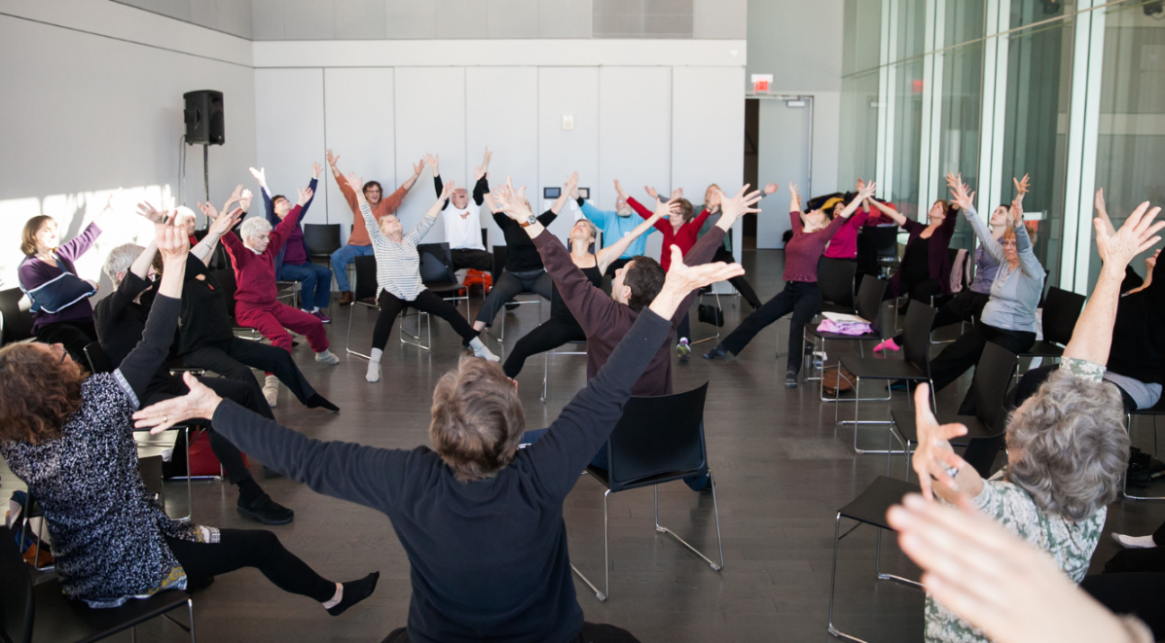 Class open to people of all ages and abilities and designed for people with movement challenges. Enhance your physicality — increase coordination and flexibility, strengthen core, and improve balance while releasing body tensionIncrease your bodily awarenessGrow your support network — feel encouraged as you explore movement and socialize within a safe and comfortable zoom communityExplore your creativity and have funNo experience required. Caregivers welcome.Contact:  Justin Erban at jerban@carelinkri.org to registerZoom Link: https://carelinkri-org.zoom.us/j/82405977011This program is brought to you in part through the generosity of the Rhode Island Chapter of the American Parkinson’s Disease Associationwww.apdaparkinson.org/community/rhode-island/